May UpdaTED 2016Dear Group Chair, The Children’s Book AwardWe are all looking forward to the Ceremony in London on the 28th and finding out the results of the children’s voting.National Share A Story MonthWe hope all your celebrations and events are going well and look forward to receiving write-ups and pictures for the Newsletter. Due to timing there will be reports in both the June and the November editions! So don’t hold back – tell us about what you’ve been doing.We also hope that you are following the series of guest posts on the FCBG Blog – so far we’ve published posts from three Story Centres, a book shop, public and school libraries and three very different Story Buses. If you are on Twitter, you might have spotted #FedTed has been out and about every day. We are also looking out for tweets about what’s happening your area. Please use #NSSM when tweeting.There are lots of ideas for great places to share stories on the FCBG website at http://www.fcbg.org.uk/national-share-a-story-month/ where you will also find details of storytelling events at Wildlife Trusts during May.NewsletterChris Routh would like to remind everyone that the deadline for copy is the 21st of May.We have received the following information which your group may find of interest.Bookbug Week in Scotland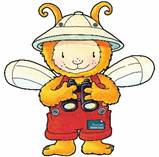 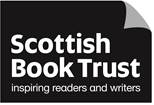 Bookbug Week 2016 will take place between 16 and 22 May, with hundreds of free story, song and rhyme events for families with babies and young children held across Scotland. The theme this year is Bookbug Around the World,an international theme that will inspire children and adults to explore songs and rhymes from around the globe.For more info about Bookbug week visit www.scottishbooktrust.comCLiPPA Shortlist AnnouncedThe Centre for Literacy in Primary Education announced the shortlist for the CLiPPA on 12th May. The shortlist is as follows:Sarah Crossan: One, Bloomsbury Publishing John Lyons: Dancing in the Rain, illustrated by the poet, Peepal Tree Press Roger McGough: Poetry Pie, illustrated by the poet, Puffin BooksRachel Piercey and Emma Wright (editors): Falling Out of the Sky, Poems about Myths and Monsters, illustrated by Emma Wright, The Emma PressMichael Rosen: A Great Big Cuddle, illustrated by Chris Riddell, WalkerThe winner will be announced on July 13th at a ceremony in the National Theatre. More information about the award can be found at https://www.clpe.org.uk/poetry Cycling through FranceFerelith Hordon and Agnes Guyon of YLG are planning to cycle 1777 kilometres to the south of France to raise money for Book Aid International, leaving on 26th May. Anyone interested in sponsoring them can do so through their Just Giving page at https://www.justgiving.com/fundraising/Agnes-Ferelith